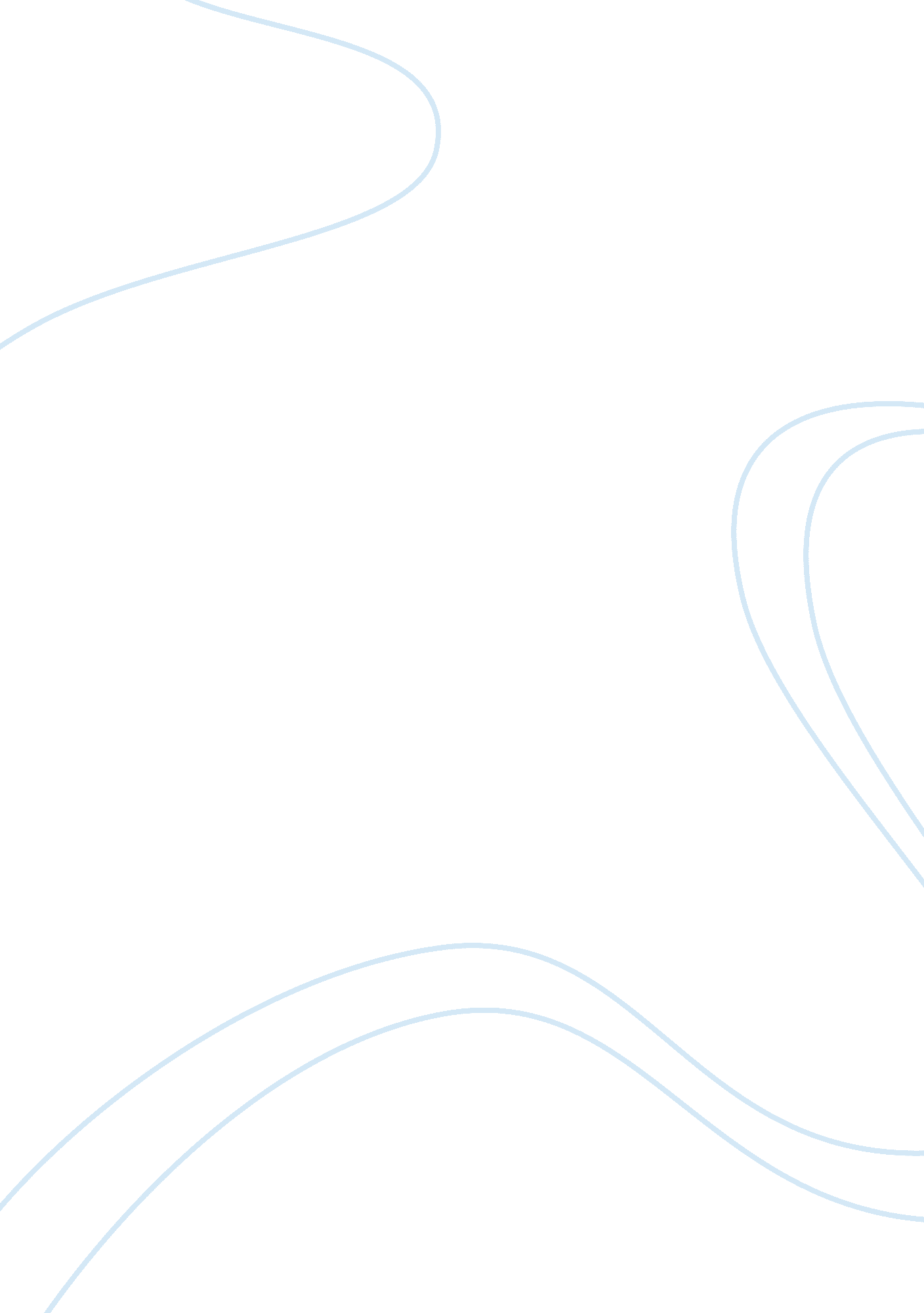 Government revenue essay sampleHealth & Medicine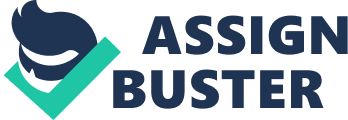 Government Revenue. Referencing Chapter 4 in the text, create a discussion on the following: 1. Identify 3 sources of government revenue 2. In your opinion, are these sources of healthcare resourceful? 3. How do you think they can be improved? 4. Include a minimum of one scholarly reference, in APA format to support your discussion. 5. Initial post must contain a minimum of 250-300 words. 6. Respond to at least two of your classmate’s postings. If your campus library offers a workshop on research skills, sign up for it. Developing your skills in researching for information will make your life easier as you tackle difficult assignments in your courses. The information that you find is of better quality that what you can find by just searching through a search engine on the web. 